Fellside Community Primary School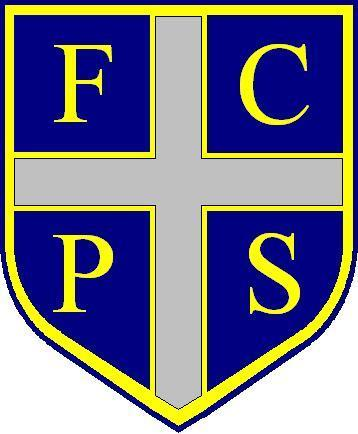 Job Description: Class Teacher (Main Scale M1-M6)Responsible to: Head Teacher, Deputy Head Teacher, Phase LeaderJob PurposeTo carry out the duties of a school teacher as set out in the School Teachers’ Pay and Conditions Document (STPCD)Professional DutiesIn line with the current Pay and Conditions agreement and Teachers’ Standards, it is the responsibility of the post holder to carry out the following professional duties:Fulfil the role of Class Teacher. This will include:To work consistently to uphold the school’s mission statementTo follow all school policiesTo work in a co-operative and polite manner with all stakeholdersTo work with pupils in a courteous, positive, caring and responsible manner at all timesTo follow the child protection procedures and ensure that, pupils’ safety and well-being is never compromisedTo be polite, co-operative and positive when communicating to other staffTo take an active and positive role in the school’s commitment to the development of staff, and their annual review proceduresTo work with visitors in such a way that it enhances the reputation of the schoolTo seek to improve the quality of the school’s overall serviceTo present oneself in a professional way that is consistent with the values and expectations of the school.Specific ResponsibilitiesTeachingRelationships with children, setting high expectations and motivating learnersSet high expectations which inspire, motivate and challenge pupilsmaintain a safe and stimulating learning environment for pupils, rooted in mutual respect which can be used as a model for colleaguesset targets that stretch and challenge pupils of all backgrounds, abilities and dispositionsdemonstrate consistently the positive attitudes, values and behaviour which are expected of pupils.Pupil progressAchieve good progress and outcomes by pupilsensure pupils make at least the expected rate of progressbe accountable for pupils’ attainment and outcomes and know when and how to intervene most effectivelyplan teaching to build on pupils' capabilities and prior knowledge which can be used as exemplar planning documentationguide pupils to reflect on the progress they have made and their emerging needsdemonstrate knowledge and understanding of how pupils learn and how this impacts on teachingencourage pupils to take a responsible and conscientious attitude to their own work.Subject and curriculum knowledge and pedagogyDemonstrate excellent subject and curriculum knowledgehave an extensive knowledge of the relevant subjects and curriculum areas, foster and maintain pupils’ interest in the subjects, and address misunderstandingsdemonstrate a critical understanding of developments in the subjects and curriculum areas, and promote the value of scholarshippromote high standards of literacy, articulacy and the correct use of standard English and model this practice for other colleaguesdemonstrate a clear understanding of systematic synthetic phonics and model this practice for other colleaguesdemonstrate a thorough understanding of appropriate teaching strategies for mathematics and model this practice for other colleagues.Effective classroom practicePlan and teach well-structured lessons which are observed by other colleagues as models of consistently good and frequently outstanding practiceensure all teaching is at least goodimpart knowledge and develop detailed understanding through highly effective use of lesson timepromote a love of learning and children’s intellectual curiosityset homework and plan other out-of-class activities to consolidate and extend the knowledge and understanding pupils have acquiredreflect systematically on the effectiveness of lessons and approaches to teaching and share these with other colleaguescontribute creatively to the design and provision of an engaging curriculum.Diversity and special needs: meeting the needs of all pupilsAdapt teaching effectively to respond to the strengths and needs of all pupilsknow when and how to differentiate appropriately, skilfully using strategies which 	enable all pupils to be taught effectivelyhave a clear understanding of how a range of factors can inhibit pupils’ ability to learn, and how best to overcome these possess an acute awareness of the physical, social and intellectual development of children, and know in detail how to adapt teaching to support pupils’ education at different stages of developmenthave a thorough understanding of the needs of all pupils, including those with special educational needs; those of high ability; those with English as an additional language; those with disabilities; and be able to use and evaluate distinctive teaching approaches to engage and support them.Assessment for learningMake accurate and productive use of assessmenthave an extensive knowledge and thorough understanding of how to assess the 	relevant subject and curriculum areas, including statutory assessment requirementsprovide an exemplary model of how to use formative and summative assessment to secure pupils’ progressanalyse and use relevant data to monitor progress, set targets, and plan subsequent lessonsgive pupils regular feedback, both orally and through accurate and frequent marking, and encourage pupils to respond to the feedback.Managing behaviourManage behaviour effectively to ensure a positive and safe learning environmentmaintain clear and consistent rules and routines for behaviour in classrooms, and take responsibility for promoting exemplary and courteous behaviour both in classrooms and around the school, in accordance with the school’s discipline policymaintain high expectations of behaviour, and use the school’s established framework for discipline with a range of strategies, using praise, sanctions and rewards consistently and fairlymanage classes effectively, using approaches which are appropriate to pupils’ needs in order to involve and motivate themmaintain good relationships with pupils, exercise appropriate authority, and act decisively when necessary.The wider professional role of the teacherFulfil wider professional responsibilitiesmake a positive and sustained contribution to the wider life and ethos of the schoolmake a distinctive contribution to raising pupils’ standards be proactive in developing effective professional relationships with colleagues to promote collaboration, knowing how and when to draw on advice and specialist supportdeploy support staff effectivelywork effectively as part of a team and demonstrate positive and professional behaviour during meetingscontribute to the professional development of other colleagues, demonstrating effective practice and providing advice, guidance and feedbackact as a mentor for newly qualified and trainee teacherscommunicate effectively with parents with regard to pupils’ achievements and well-being. coordinate at least one curriculum subject across the school, evaluating the progress of pupils, monitoring the planning of colleagues, monitoring the outcomes of teaching for children, assisting staff to develop within your curriculum area, arranging regular training updates and maintaining a standards portfolioattending and participating in regular meetings (including key stage and staff meetings)participate in the administrative and organisational tasks related to professional duties outlined above where these tasks require the teacher’s professional skills and judgement, including the direction or supervision of persons providing support for teachers in schooldemonstrate excellent practice with regard to your punctuality and attendanceHealth and SafetyAll employees are expected to be mindful of the health and safety of themselves and others.  Within the school setting, this includes ensuring the safety and welfare of pupils by ensuring the environment is continually kept safe, visitors are signed in and out, and gates/doors are secure.  Planning, Preparation and Assessment Time (PPA)10% of teaching time is designated as PPA time, provided in blocks of not less than half an hour.  This is to be used by teachers to contribute to the planning and preparation of lessons and associated resources, as well as the assessment, recording and reporting on the development, attainment and progress of pupils. This job description sets out the duties of this post at the time it was drawn up.  The post-holder may be required from time to time to undertake other duties within the school as may be reasonably expected, without changing the general character of the duties or the level of responsibility entailed.  